Fysik – Ljus, kap 5: Begrepp och TDS-frågorAvsnitt 5.1 Ljusets utbredning och reflektionBegrepp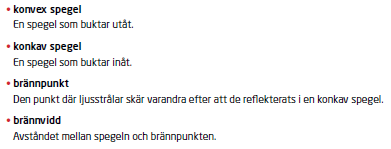 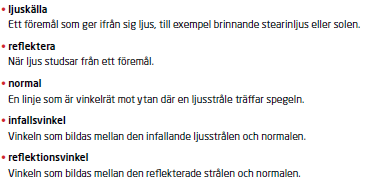 Svar till TDS-frågor, s. 1371.2.3.4.5.6.7.8.9.10.11.Avsnitt 5.2 Ljusets brytningBegrepp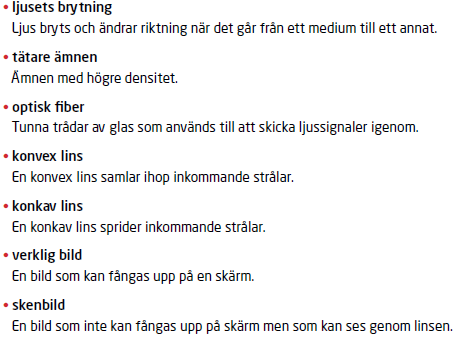 Svar till TDS-frågor, s. 1431.2.3.4.5.6.7.8.9.10.11.12.13.Avsnitt 5.3 Optiska instrumentBegrepp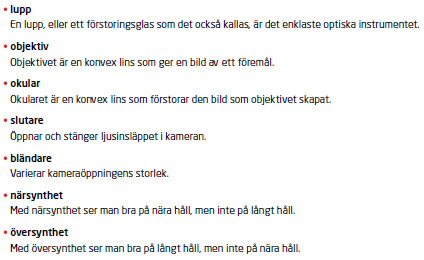 Svar till TDS-frågor, s. 1481.2.3.4.5.6.7.8.9.Avsnitt 5.4 Ljus och färgBegrepp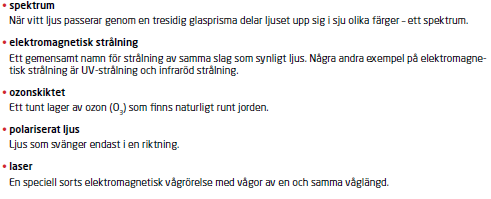 Svar till TDS-frågor, s. 1601.2.3.4.5.6.7.8.9.10.11.